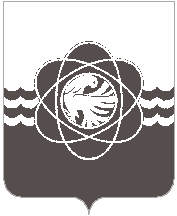 П О С Т А Н О В Л Е Н И Еот 17.12.2020 № 912В целях формирования единого подхода к осуществлению закупок товаров, работ, услуг у единственного поставщика (подрядчика, исполнителя) с использованием модуля «Малые закупки» автоматизированной информационной системы государственных закупок Смоленской области и на основании писем руководителя МКУ ЦБ г. Десногорска Л.Н. Амельченковой              от 11.12.2020 (от 11.12.2020 вх.№ 0696), директора Службы благоустройства А.Н. Алейникова от 15.12.2020 (от 15.12.2020 вх. № 0709)Администрация муниципального образования «город Десногорск» Смоленской области постановляет: Внести в постановление Администрации муниципального образования «город Десногорск» Смоленской области от 11.02.2020 № 104 «Об утверждении Регламента работы муниципальных заказчиков, муниципальных бюджетных учреждений муниципального образования «город Десногорск» Смоленской области, осуществляющих закупки в соответствии с Федеральным законом «О контрактной системе в сфере закупок товаров, работ, услуг для обеспечения государственных и муниципальных нужд» с использованием модуля «Малые закупки» автоматизированной информационной системы государственных закупок Смоленской области» (в ред. от 18.08.2020 № 589, в ред. от 24.09.2020 № 681) следующие изменения:В пункт 3 слова «До 01.01.2021» заменить словами «До 01.01.2022».В приложение № 1 «Регламент работы муниципальных заказчиков, муниципальных бюджетных учреждений муниципального образования «город Десногорск» Смоленской области, осуществляющих закупки в соответствии с Федеральным законом «О контрактной системе в сфере закупок товаров, работ, услуг для обеспечения государственных и муниципальных нужд» с использованием модуля «Малые закупки» автоматизированной информационной системы государственных закупок Смоленской области» внести следующие изменения: В приложении «Перечень малых закупок, который заказчик вправе осуществлять без размещения на сайте извещения о малой закупке» пункт 1 изложить в следующей редакции:«1. Закупка товаров, работ, услуг на сумму, не превышающую пятьдесят тысяч рублей.»; Дополнить пунктами 30, 31, 32, 33, 34 следующего содержания:- «30. Оказание услуг, связанных с осуществлением регулярных пассажирских перевозок по регулируемым тарифам автомобильным транспортом общего пользования по муниципальным маршрутам муниципального образования «город Десногорск» Смоленской области;31. Закупка товаров, работ, услуг обусловленная аварийной ситуацией, неплановым ремонтом, вызванным дефектами конструкции или изготовления оборудования, дефектами ремонта и нарушением правил технической эксплуатации, и при которых невозможно вести хозяйственную деятельность в полном объеме;32. Закупка на организацию бесплатного горячего питания обучающихся, получающих начальное общее образование в государственных и муниципальных образовательных организациях (муниципальных образовательных организациях);33. Создание мест (площадок) накопления твердых коммунальных отходов;34. Приобретение контейнеров (бункеров) для накопления твердых коммунальных отходов».2. Отделу информационных технологий и связи с общественностью  (Н.В. Барханоевой) разместить настоящее постановление на официальном сайте Администрации муниципального образования «город Десногорск» Смоленской области в сети Интернет.3. Контроль  исполнения настоящего постановления возложить на заместителя Главы муниципального образования по экономическим вопросам Ю.В. Голякову.И.о. Главы муниципального образования«город Десногорск» Смоленской области	                                   А.А. НовиковО внесении изменений в постановление Администрации муниципального образования «город Десногорск» Смоленской области от 11.02.2020 № 104 «Об утверждении Регламента работы муниципальных заказчиков, муниципальных бюджетных учреждений муниципального образования «город Десногорск» Смоленской области, осуществляющих закупки в соответствии с Федеральным законом «О контрактной системе в сфере закупок товаров, работ, услуг для обеспечения государственных и муниципальных нужд» с использованием модуля «Малые закупки» автоматизированной информационной системы государственных закупок Смоленской области»